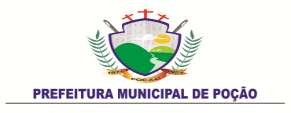 Razão Social da Empresa:			. CNPJ/MF:				. Fone:	. Endereço:				. N°           . Bairro:	. Cidade:					. Responsável pela Informação:			. Data: 02/01/2023Cotação de Preços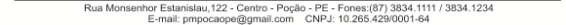 ITEMDESCRIÇÃOUND.QTD.VALOR UNITÁRIOVALOR TOTAL01CONTRATAÇÃO DIRETA EMPRESA ESPECIALIZADA PARA REALIZAR A PRESTAÇÃO DE SERVIÇO DE MANUTENÇÃO DE FROTA PERTENCENTES ÀSECRETARIA MUNICIPAL DE SAÚDE DE POÇÃO - PE.MÊS12VALOR TOTAL R$VALOR TOTAL R$VALOR TOTAL R$VALOR TOTAL R$VALOR TOTAL R$VALOR TOTAL R$